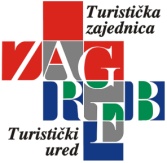 Turistička zajednica grada Zagreba
Kaptol 5
10000 Zagreb						 OBAVIJEST ZA NOVINARE 2011/18PROJEKT „KULTURA TURIZMA“Zagreb, 14.6.2011. – Turistička zajednica grada Zagreba danas u prostorijama Muzeja suvremene umjetnosti, u dvorani Gorgona, predstavlja  rezultate projekta „Kultura turizma“, koji je nastao u suradnji s Gradskim uredom za obrazovanje, kulturu i šport.U projekt je na prijedlog Gradskog ureda za obrazovanje, kulturu i šport, uključeno deset zagrebačkih srednjih škola (VII. gimnazija, XI. gimnazija, XV. gimnazija, Gimnazija Lucijana Vranjanina, Prva ekonomska škola, Srednja škola Sesvete, Prehrambeno-tehnološka škola, Upravna i birotehnička škola, Škola za tekstil, kožu i dizajn i Željeznička tehnička škola) kojima turizam i ugostiteljstvo nisu primarni predmeti, a s ciljem edukacije mladih o važnosti i gospodarskim učincima turizma. Učenici škola koje su tijekom prošlog semestra sudjelovale u projektu, u obliku izvannastavne aktivnosti, danas predstavljaju svoje finalne projekte javnosti.  poglede i doživljaje turizma i kulture grada Zagreba.Sustavnom edukacijom učenika srednjih škola, nastoji se podići svijest te upoznati mlade s gradom Zagrebom i njegovim turističkim, kulturnim i prirodnim obilježjima. Na taj način, TZGZ nastoji potaknuti aktivnosti i uključiti mlade u sudjelovanje u programima zaštite okoliša, zaštite životne sredine, podizanja kvalitete življenja, očuvanja etnološkog, povijesnog i kulturnog nasljeđa, podizanja razine gostoljubivosti te stvaranja klime dobrodošlice, što bi dugoročno trebalo ostaviti traga na zagrebačkom turizmu te gospodarskom razvoju grada Zagreba.# # #Kontakt: 		Ana Landeka			stručni suradnikTURISTIČKA ZAJEDNICA GRADA ZAGREBA
Kaptol 5
10000 ZAGREB
tel: +385-1-4898549, 4898500
fax: +385-1-4814340
e-mail: alandeka@zagreb-touristinfo.hr 
web:    http://www.zagreb-touristinfo.hr 